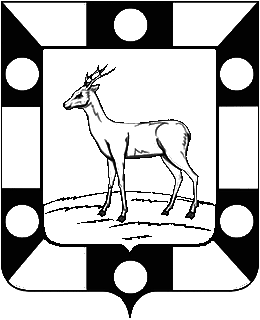 СОБРАНИЕ ПРЕДСТАВИТЕЛЕЙ ВОЛЖСКОГО РАЙОНАСАМАРСКОЙ ОБЛАСТИШЕСТОГО СОЗЫВАРЕШЕНИЕот 30.03.2021                                                                                         №42/10О внесении изменений в решение Собрания Представителей Волжского района Самарской области от 20.02.2021 № 32/7 «Об оплате труда муниципальных служащих в органах местного самоуправления муниципального района Волжский Самарской области, а также о денежном содержании служащих муниципального района Волжский Самарской области, занимающих должности, не отнесенные к должностям муниципальной службы»Руководствуясь Конституцией Российской Федерации, Трудовым кодексом  Российской Федерации, Федеральным Законом  от  06.10.2003 № 131-ФЗ «Об общих принципах организации местного самоуправления в Российской Федерации», Федеральным Законом от 02.03.2007 № 25-ФЗ «О муниципальной службе в Российской Федерации», Законом Самарской области от 09.10.2007 № 96-ГД «О муниципальной службе в Самарской области», Решением Собрания Представителей Волжского района Самарской области от 20.02.2021 № 32/7 «Об оплате труда муниципальных служащих в органах местного самоуправления муниципального района Волжский Самарской области, а также о денежном содержании служащих муниципального района Волжский Самарской области, занимающих должности, не отнесенные к должностям муниципальной службы» Уставом муниципального района Волжский Самарской области, Собрание Представителей Волжского района Самарской области РЕШИЛО:1.Внести изменения в решение Собрания Представителей Волжского района Самарской области от 20.02.2021 № 32/7 «Об оплате труда муниципальных служащих в органах местного самоуправления муниципального района Волжский Самарской области, а также о денежном содержании служащих муниципального района Волжский Самарской области, занимающих должности, не отнесенные к должностям муниципальной службы»:1.1. Приложение 1, 2 к Положению «Об оплате труда муниципальных служащих в органах местного самоуправления муниципального района Волжский Самарской области, а также о денежном содержании служащих муниципального района Волжский Самарской области, занимающих должности, не отнесенные к должностям муниципальной службы» изложить в редакции согласно приложениям, к настоящему решению.2. Опубликовать настоящее решение в газете «Волжская новь».3. Настоящее решение вступает в силу с 01.04.2021 года.Глава муниципального района                                                        Е.А.Макридин Председатель Собрания Представителей                                      А.М.Ядринцев                                                          Сухова 2603340Должностные окладыпо должностям муниципальной службы в Администрациимуниципального района Волжский Самарской области и ее структурных подразделенияхДолжностные окладыпо должностям муниципальной службы в Собрании Представителей Волжского района Самарской областиПРИЛОЖЕНИЕ 1к решению Собрания ПредставителейВолжского района Самарской областиот 30.03.2021 № 42/10ПРИЛОЖЕНИЕ 1к Положению «Об оплате труда муниципальных служащих в органах местного самоуправления муниципального района Волжский Самарской области, а также о денежном содержании служащих муниципального района Волжский Самарской области, занимающих должности, не отнесенные к должностям муниципальной службы»Группа должностей муниципальной службыДолжность муниципальной службыДолжностной оклад(руб.)123Высшая должность муниципальной службыПервый заместитель Главы муниципального района32 775Высшая должность муниципальной службыЗаместитель Главы муниципального района29 196Высшая должность муниципальной службыПомощник Главы муниципального района20 832Высшая должность муниципальной службыРуководитель аппарата23 951Высшая должность муниципальной службыЗаместитель руководителя аппарата20 832Высшая должность муниципальной службыРуководитель управления23 951Высшая должность муниципальной службыЗаместитель руководителя управления20 832Главная должность муниципальной службыНачальник службы19 792Главная должность муниципальной службыНачальник отдела (отдел с правами юридического лица)20 832Главная должность муниципальной службыНачальник отдела (отдел, не наделенный правами юридического лица)19 792Главная должность муниципальной службыНачальник отдела (отдел в составе управления)18 752Главная должность муниципальной службыЗаместитель начальника отдела (отдел с правами юридического лица)19 792Главная должность муниципальной службыЗаместитель начальника отдела (отдел, не наделенный правами юридического лица)17 716Главная должность муниципальной службыНачальник инспекции17 716Ведущая должность муниципальной службыЗаведующий сектором17 716Ведущая должность муниципальной службыКонсультант16 713Ведущая должность муниципальной службыГлавный специалист14 589Старшая должность муниципальной службыВедущий специалист13 540Старшая должность муниципальной службыСпециалист 1 категории11 453Младшая должность муниципальной службыСпециалист 2 категории9 374Младшая должность муниципальной службыСпециалист7 972ПРИЛОЖЕНИЕ 2к решению Собрания ПредставителейВолжского района Самарской областиот 30.03.2021 № 42/10ПРИЛОЖЕНИЕ 2к Положению «Об оплате труда муниципальных служащих в органах местного самоуправления муниципального района Волжский Самарской области, а также о денежном содержании служащих муниципального района Волжский Самарской области, занимающих должности, не отнесенные к должностям муниципальной службы»Группа должностей муниципальной службыДолжность муниципальной службыДолжностной оклад(руб.)123Высшая должность муниципальной службыРуководитель аппарата23 951Высшая должность муниципальной службыРуководитель управления23 951Главная должность муниципальной службыЗаместитель руководителя управления20 832Ведущая должность муниципальной службыКонсультант16 713Ведущая должность муниципальной службыГлавный специалист14 589Старшая должность муниципальной службыВедущий специалист13 540Старшая должность муниципальной службыСпециалист 1 категории11 453